THE ALPHABET RAPGive me an A – A !Give me a B – B !Give me a C – D – E – F – G – G –G !Give me an H – H !Give me an I – I !Give me a J – K – L and M – M-  M !Give me an N – N !Give me an O – O !Give me a P – Q – R – S – T – T – T !Give me a U – U !Give me a V – V !Give me a W – X- Y – Z – Z !Let’s snap, Let’s snapLet’s clap, Let’s clapAre you ready, are you ready,For the Alphabet Rap ?A B C D E F GH I J K L M N O PAnd Q R S T U VW and X – Y – Z.A B C D E F GH I J K L M N O PAnd Q R S T U VW and X – Y W and X – Y W and X – Y – Z.Yeah !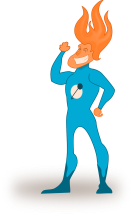 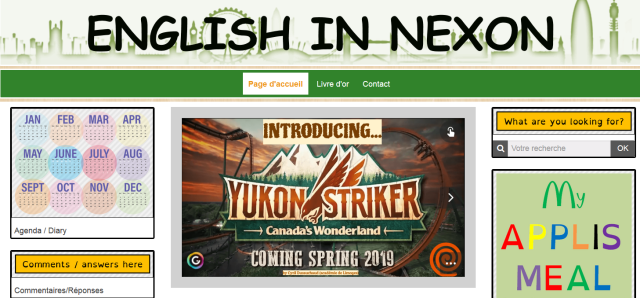 THE ALPHABET RAPGive me an A – A !Give me a B – B !Give me a C – D – E – F – G – G –G !Give me an H – H !Give me an I – I !Give me a J – K – L and M – M-  M !Give me an N – N !Give me an O – O !Give me a P – Q – R – S – T – T – T !Give me a U – U !Give me a V – V !Give me a W – X- Y – Z – Z !Let’s snap, Let’s snapLet’s clap, Let’s clapAre you ready, are you ready,For the Alphabet Rap ?A B C D E F GH I J K L M N O PAnd Q R S T U VW and X – Y – Z.A B C D E F GH I J K L M N O PAnd Q R S T U VW and X – Y W and X – Y W and X – Y – Z.Yeah !